カレーを つくります材料【ざいりょう】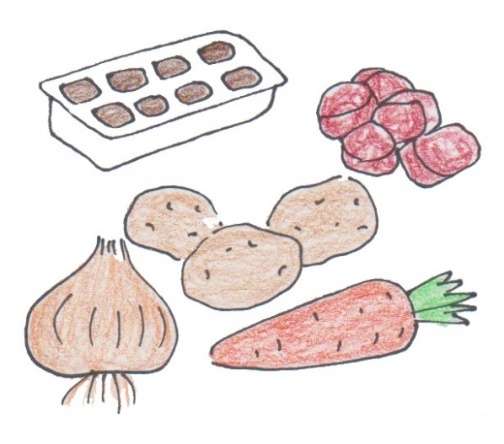 カレーの　ルウにくたまねぎじゃがいもにんじんサラダあぶらみず作り方　【つくりかた】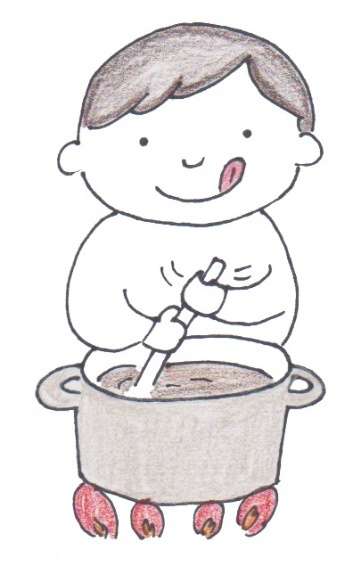 いためますみずを　いれます。　そして、　にこみますルウを　いれます４、にこみますできました！　　　　　　　　　　　　　　　　　　　　しょくじの　あいさつ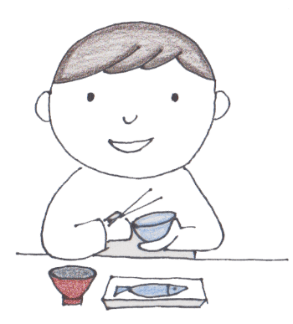 はなしましょう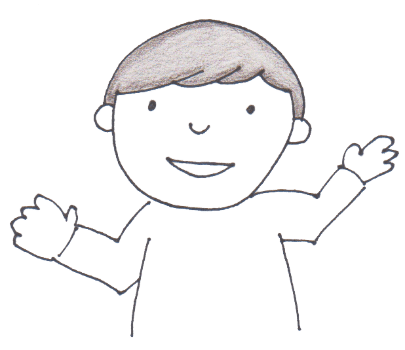 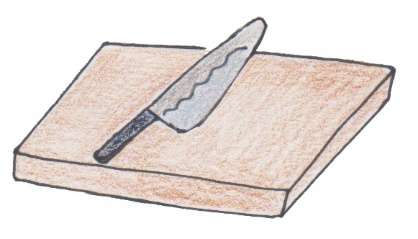 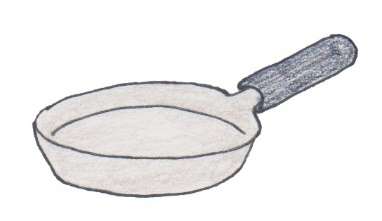 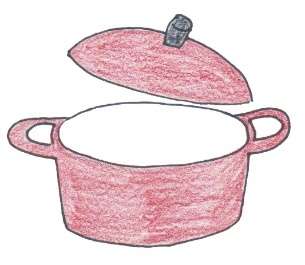 まないた　ほうちょう　　　　　　　フライパン　　　　　　　　　　　　なべ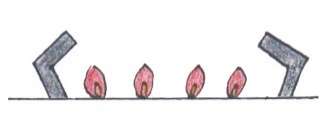 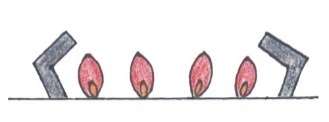 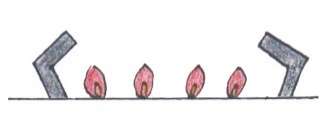 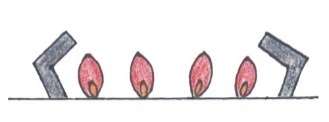 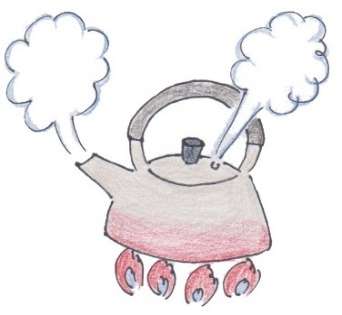 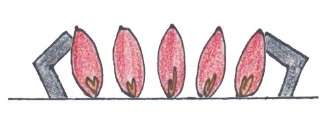 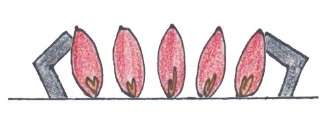 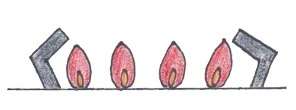 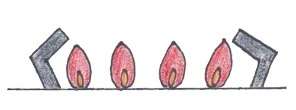 ふっとう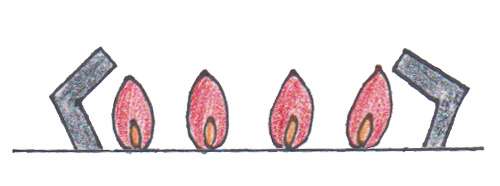 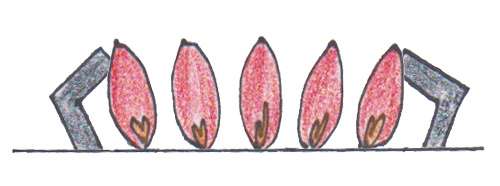 [YOKE t.i]